RP MK SISTEM INSTRUMENTASI INDUSTRICatatan :   Capaian Pembelajaran Lulusan PRODI (CPL-PRODI) adalah kemampuan yang dimiliki oleh setiap lulusan PRODI yang merupakan internalisasi dari sikap, penguasaan pengetahuan dan ketrampilan sesuai dengan jenjang prodinya yang diperoleh melalui proses pembelajaran.CPL yang dibebankan pada mata kuliah adalah beberapa capaian pembelajaran lulusan program studi (CPL-PRODI) yang digunakan untuk pembentukan/pengembangan sebuah mata kuliah yang terdiri dari aspek sikap, ketrampulan umum, ketrampilan khusus dan pengetahuan.CP Mata kuliah (CPMK) adalah kemampuan yang dijabarkan secara spesifik dari CPL yang dibebankan pada mata kuliah, dan bersifat spesifik terhadap bahan kajian atau materi pembelajaran mata kuliah tersebut.Sub-CP Mata kuliah (Sub-CPMK) adalah kemampuan yang dijabarkan secara spesifik dari CPMK yang dapat diukur atau diamati dan merupakan kemampuan akhir yang direncanakan pada tiap tahap pembelajaran, dan bersifat spesifik terhadap materi pembelajaran mata kuliah tersebut.Indikator penilaian kemampuan dalam proses maupun hasil belajar mahasiswa adalah pernyataan spesifik dan terukur yang mengidentifikasi kemampuan atau kinerja hasil belajar mahasiswa yang disertai bukti-bukti.Kriteria Penilaian adalah patokan yang digunakan sebagai ukuran atau tolok ukur ketercapaian pembelajaran dalam penilaian berdasarkan indikator-indikator yang telah ditetapkan. Kreteria penilaian merupakan pedoman bagi penilai agar penilaian konsisten dan tidak bias. Kreteria dapat berupa kuantitatif ataupun kualitatif.Bentuk penilaian: tes dan non-tes.Bentuk pembelajaran: Kuliah, Responsi, Tutorial, Seminar atau yang setara, Praktikum, Praktik Studio, Praktik Bengkel, Praktik Lapangan, Penelitian, Pengabdian Kepada Masyarakat dan/atau bentuk pembelajaran lain yang setara.Metode Pembelajaran: Small Group Discussion, Role-Play & Simulation, Discovery Learning, Self-Directed Learning, Cooperative Learning, Collaborative Learning, Contextual Learning, Project Based Learning, dan metode lainnya yg setara.Materi Pembelajaran adalah rincian atau uraian dari bahan kajian yg dapat disajikan dalam bentuk beberapa pokok dan sub-pokok bahasan.Bobot penilaian adalah prosentasi penilaian terhadap setiap pencapaian sub-CPMK yang besarnya proposional dengan tingkat kesulitan pencapaian sub-CPMK tsb., dan totalnya 100%.TM=Tatap Muka, PT=Penugasan terstruktur, BM=Belajar mandiri.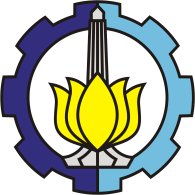 INSTITUT TEKNOLOGI SEPULUH NOPEMBERFAKULTAS VOKASIDEPARTEMEN TEKNIK INSTRUMENTASISARJANA TERAPAN TEKNOLOGI REKAYASA INSTRUMENTASIINSTITUT TEKNOLOGI SEPULUH NOPEMBERFAKULTAS VOKASIDEPARTEMEN TEKNIK INSTRUMENTASISARJANA TERAPAN TEKNOLOGI REKAYASA INSTRUMENTASIINSTITUT TEKNOLOGI SEPULUH NOPEMBERFAKULTAS VOKASIDEPARTEMEN TEKNIK INSTRUMENTASISARJANA TERAPAN TEKNOLOGI REKAYASA INSTRUMENTASIINSTITUT TEKNOLOGI SEPULUH NOPEMBERFAKULTAS VOKASIDEPARTEMEN TEKNIK INSTRUMENTASISARJANA TERAPAN TEKNOLOGI REKAYASA INSTRUMENTASIINSTITUT TEKNOLOGI SEPULUH NOPEMBERFAKULTAS VOKASIDEPARTEMEN TEKNIK INSTRUMENTASISARJANA TERAPAN TEKNOLOGI REKAYASA INSTRUMENTASIINSTITUT TEKNOLOGI SEPULUH NOPEMBERFAKULTAS VOKASIDEPARTEMEN TEKNIK INSTRUMENTASISARJANA TERAPAN TEKNOLOGI REKAYASA INSTRUMENTASIINSTITUT TEKNOLOGI SEPULUH NOPEMBERFAKULTAS VOKASIDEPARTEMEN TEKNIK INSTRUMENTASISARJANA TERAPAN TEKNOLOGI REKAYASA INSTRUMENTASIINSTITUT TEKNOLOGI SEPULUH NOPEMBERFAKULTAS VOKASIDEPARTEMEN TEKNIK INSTRUMENTASISARJANA TERAPAN TEKNOLOGI REKAYASA INSTRUMENTASIINSTITUT TEKNOLOGI SEPULUH NOPEMBERFAKULTAS VOKASIDEPARTEMEN TEKNIK INSTRUMENTASISARJANA TERAPAN TEKNOLOGI REKAYASA INSTRUMENTASIINSTITUT TEKNOLOGI SEPULUH NOPEMBERFAKULTAS VOKASIDEPARTEMEN TEKNIK INSTRUMENTASISARJANA TERAPAN TEKNOLOGI REKAYASA INSTRUMENTASIINSTITUT TEKNOLOGI SEPULUH NOPEMBERFAKULTAS VOKASIDEPARTEMEN TEKNIK INSTRUMENTASISARJANA TERAPAN TEKNOLOGI REKAYASA INSTRUMENTASIINSTITUT TEKNOLOGI SEPULUH NOPEMBERFAKULTAS VOKASIDEPARTEMEN TEKNIK INSTRUMENTASISARJANA TERAPAN TEKNOLOGI REKAYASA INSTRUMENTASIINSTITUT TEKNOLOGI SEPULUH NOPEMBERFAKULTAS VOKASIDEPARTEMEN TEKNIK INSTRUMENTASISARJANA TERAPAN TEKNOLOGI REKAYASA INSTRUMENTASIINSTITUT TEKNOLOGI SEPULUH NOPEMBERFAKULTAS VOKASIDEPARTEMEN TEKNIK INSTRUMENTASISARJANA TERAPAN TEKNOLOGI REKAYASA INSTRUMENTASIINSTITUT TEKNOLOGI SEPULUH NOPEMBERFAKULTAS VOKASIDEPARTEMEN TEKNIK INSTRUMENTASISARJANA TERAPAN TEKNOLOGI REKAYASA INSTRUMENTASIINSTITUT TEKNOLOGI SEPULUH NOPEMBERFAKULTAS VOKASIDEPARTEMEN TEKNIK INSTRUMENTASISARJANA TERAPAN TEKNOLOGI REKAYASA INSTRUMENTASIINSTITUT TEKNOLOGI SEPULUH NOPEMBERFAKULTAS VOKASIDEPARTEMEN TEKNIK INSTRUMENTASISARJANA TERAPAN TEKNOLOGI REKAYASA INSTRUMENTASIMATA KULIAHMATA KULIAHMATA KULIAHMATA KULIAHKODEKODEKODERumpun MKRumpun MKRumpun MKRumpun MKRumpun MKBOBOT (sks)BOBOT (sks)SEMESTERSEMESTERSEMESTERTgl PenyusunanTgl PenyusunanSISTEM INSTRUMENTASI INDSUTRISISTEM INSTRUMENTASI INDSUTRISISTEM INSTRUMENTASI INDSUTRISISTEM INSTRUMENTASI INDSUTRIVI190630VI190630VI190630Instrumentasi PengendalianInstrumentasi PengendalianInstrumentasi PengendalianInstrumentasi PengendalianInstrumentasi Pengendalian3 sks3 sksVIVIVI8 November 20208 November 2020OTORISASIOTORISASIOTORISASIOTORISASIPengembang RPPengembang RPPengembang RPPengembang RPPengembang RPKoordinator RMKKoordinator RMKKoordinator RMKKoordinator RMKKoordinator RMKKa PRODIKa PRODIKa PRODIKa PRODIKa PRODIOTORISASIOTORISASIOTORISASIOTORISASITtd DARI KOORDINATOR Ttd DARI KOORDINATOR Ttd DARI KOORDINATOR Ttd DARI KOORDINATOR Ttd DARI KOORDINATOR Ttd dari RMK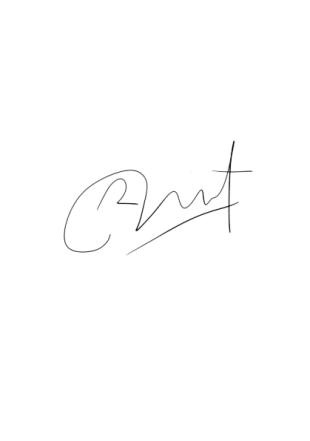 (Murry Raditya, S.TTtd dari RMK(Murry Raditya, S.TTtd dari RMK(Murry Raditya, S.TTtd dari RMK(Murry Raditya, S.TTtd dari RMK(Murry Raditya, S.TTTd dari KaprodiTTd dari KaprodiTTd dari KaprodiTTd dari KaprodiTTd dari KaprodiCapaian Pembelajaran (CP)Capaian Pembelajaran (CP)CPL-PRODI         CPL-PRODI         Capaian Pembelajaran (CP)Capaian Pembelajaran (CP)Menguasai isu terkini dari perkembangan teknologi instrumentasi dunia industri (P1)Menentukan sensor, sistem, komponen atau proses instrumentasi (pengukuran dan atau kontrol) yang sesuai dengan kebutuhan (secara objektif), dengan pertimbangan realis meliputi ekonomi, lingkungan, etika, kesehatan dan keselamatan, proses produksi dan keberlanjutan. (KK4)Mensintesa (mewujudkan/merancang bangun) sebuah rancangan instrumen atau pengukuran dan sistem kontrol, meliputi pemilihan komponen yang tepat. (KK9)Menguji kinerja dan menganalisa sebuah sistem Instrumentasi. (KK10)Menguasai isu terkini dari perkembangan teknologi instrumentasi dunia industri (P1)Menentukan sensor, sistem, komponen atau proses instrumentasi (pengukuran dan atau kontrol) yang sesuai dengan kebutuhan (secara objektif), dengan pertimbangan realis meliputi ekonomi, lingkungan, etika, kesehatan dan keselamatan, proses produksi dan keberlanjutan. (KK4)Mensintesa (mewujudkan/merancang bangun) sebuah rancangan instrumen atau pengukuran dan sistem kontrol, meliputi pemilihan komponen yang tepat. (KK9)Menguji kinerja dan menganalisa sebuah sistem Instrumentasi. (KK10)Menguasai isu terkini dari perkembangan teknologi instrumentasi dunia industri (P1)Menentukan sensor, sistem, komponen atau proses instrumentasi (pengukuran dan atau kontrol) yang sesuai dengan kebutuhan (secara objektif), dengan pertimbangan realis meliputi ekonomi, lingkungan, etika, kesehatan dan keselamatan, proses produksi dan keberlanjutan. (KK4)Mensintesa (mewujudkan/merancang bangun) sebuah rancangan instrumen atau pengukuran dan sistem kontrol, meliputi pemilihan komponen yang tepat. (KK9)Menguji kinerja dan menganalisa sebuah sistem Instrumentasi. (KK10)Menguasai isu terkini dari perkembangan teknologi instrumentasi dunia industri (P1)Menentukan sensor, sistem, komponen atau proses instrumentasi (pengukuran dan atau kontrol) yang sesuai dengan kebutuhan (secara objektif), dengan pertimbangan realis meliputi ekonomi, lingkungan, etika, kesehatan dan keselamatan, proses produksi dan keberlanjutan. (KK4)Mensintesa (mewujudkan/merancang bangun) sebuah rancangan instrumen atau pengukuran dan sistem kontrol, meliputi pemilihan komponen yang tepat. (KK9)Menguji kinerja dan menganalisa sebuah sistem Instrumentasi. (KK10)Menguasai isu terkini dari perkembangan teknologi instrumentasi dunia industri (P1)Menentukan sensor, sistem, komponen atau proses instrumentasi (pengukuran dan atau kontrol) yang sesuai dengan kebutuhan (secara objektif), dengan pertimbangan realis meliputi ekonomi, lingkungan, etika, kesehatan dan keselamatan, proses produksi dan keberlanjutan. (KK4)Mensintesa (mewujudkan/merancang bangun) sebuah rancangan instrumen atau pengukuran dan sistem kontrol, meliputi pemilihan komponen yang tepat. (KK9)Menguji kinerja dan menganalisa sebuah sistem Instrumentasi. (KK10)Menguasai isu terkini dari perkembangan teknologi instrumentasi dunia industri (P1)Menentukan sensor, sistem, komponen atau proses instrumentasi (pengukuran dan atau kontrol) yang sesuai dengan kebutuhan (secara objektif), dengan pertimbangan realis meliputi ekonomi, lingkungan, etika, kesehatan dan keselamatan, proses produksi dan keberlanjutan. (KK4)Mensintesa (mewujudkan/merancang bangun) sebuah rancangan instrumen atau pengukuran dan sistem kontrol, meliputi pemilihan komponen yang tepat. (KK9)Menguji kinerja dan menganalisa sebuah sistem Instrumentasi. (KK10)Menguasai isu terkini dari perkembangan teknologi instrumentasi dunia industri (P1)Menentukan sensor, sistem, komponen atau proses instrumentasi (pengukuran dan atau kontrol) yang sesuai dengan kebutuhan (secara objektif), dengan pertimbangan realis meliputi ekonomi, lingkungan, etika, kesehatan dan keselamatan, proses produksi dan keberlanjutan. (KK4)Mensintesa (mewujudkan/merancang bangun) sebuah rancangan instrumen atau pengukuran dan sistem kontrol, meliputi pemilihan komponen yang tepat. (KK9)Menguji kinerja dan menganalisa sebuah sistem Instrumentasi. (KK10)Menguasai isu terkini dari perkembangan teknologi instrumentasi dunia industri (P1)Menentukan sensor, sistem, komponen atau proses instrumentasi (pengukuran dan atau kontrol) yang sesuai dengan kebutuhan (secara objektif), dengan pertimbangan realis meliputi ekonomi, lingkungan, etika, kesehatan dan keselamatan, proses produksi dan keberlanjutan. (KK4)Mensintesa (mewujudkan/merancang bangun) sebuah rancangan instrumen atau pengukuran dan sistem kontrol, meliputi pemilihan komponen yang tepat. (KK9)Menguji kinerja dan menganalisa sebuah sistem Instrumentasi. (KK10)Menguasai isu terkini dari perkembangan teknologi instrumentasi dunia industri (P1)Menentukan sensor, sistem, komponen atau proses instrumentasi (pengukuran dan atau kontrol) yang sesuai dengan kebutuhan (secara objektif), dengan pertimbangan realis meliputi ekonomi, lingkungan, etika, kesehatan dan keselamatan, proses produksi dan keberlanjutan. (KK4)Mensintesa (mewujudkan/merancang bangun) sebuah rancangan instrumen atau pengukuran dan sistem kontrol, meliputi pemilihan komponen yang tepat. (KK9)Menguji kinerja dan menganalisa sebuah sistem Instrumentasi. (KK10)Menguasai isu terkini dari perkembangan teknologi instrumentasi dunia industri (P1)Menentukan sensor, sistem, komponen atau proses instrumentasi (pengukuran dan atau kontrol) yang sesuai dengan kebutuhan (secara objektif), dengan pertimbangan realis meliputi ekonomi, lingkungan, etika, kesehatan dan keselamatan, proses produksi dan keberlanjutan. (KK4)Mensintesa (mewujudkan/merancang bangun) sebuah rancangan instrumen atau pengukuran dan sistem kontrol, meliputi pemilihan komponen yang tepat. (KK9)Menguji kinerja dan menganalisa sebuah sistem Instrumentasi. (KK10)Menguasai isu terkini dari perkembangan teknologi instrumentasi dunia industri (P1)Menentukan sensor, sistem, komponen atau proses instrumentasi (pengukuran dan atau kontrol) yang sesuai dengan kebutuhan (secara objektif), dengan pertimbangan realis meliputi ekonomi, lingkungan, etika, kesehatan dan keselamatan, proses produksi dan keberlanjutan. (KK4)Mensintesa (mewujudkan/merancang bangun) sebuah rancangan instrumen atau pengukuran dan sistem kontrol, meliputi pemilihan komponen yang tepat. (KK9)Menguji kinerja dan menganalisa sebuah sistem Instrumentasi. (KK10)Menguasai isu terkini dari perkembangan teknologi instrumentasi dunia industri (P1)Menentukan sensor, sistem, komponen atau proses instrumentasi (pengukuran dan atau kontrol) yang sesuai dengan kebutuhan (secara objektif), dengan pertimbangan realis meliputi ekonomi, lingkungan, etika, kesehatan dan keselamatan, proses produksi dan keberlanjutan. (KK4)Mensintesa (mewujudkan/merancang bangun) sebuah rancangan instrumen atau pengukuran dan sistem kontrol, meliputi pemilihan komponen yang tepat. (KK9)Menguji kinerja dan menganalisa sebuah sistem Instrumentasi. (KK10)Menguasai isu terkini dari perkembangan teknologi instrumentasi dunia industri (P1)Menentukan sensor, sistem, komponen atau proses instrumentasi (pengukuran dan atau kontrol) yang sesuai dengan kebutuhan (secara objektif), dengan pertimbangan realis meliputi ekonomi, lingkungan, etika, kesehatan dan keselamatan, proses produksi dan keberlanjutan. (KK4)Mensintesa (mewujudkan/merancang bangun) sebuah rancangan instrumen atau pengukuran dan sistem kontrol, meliputi pemilihan komponen yang tepat. (KK9)Menguji kinerja dan menganalisa sebuah sistem Instrumentasi. (KK10)Menguasai isu terkini dari perkembangan teknologi instrumentasi dunia industri (P1)Menentukan sensor, sistem, komponen atau proses instrumentasi (pengukuran dan atau kontrol) yang sesuai dengan kebutuhan (secara objektif), dengan pertimbangan realis meliputi ekonomi, lingkungan, etika, kesehatan dan keselamatan, proses produksi dan keberlanjutan. (KK4)Mensintesa (mewujudkan/merancang bangun) sebuah rancangan instrumen atau pengukuran dan sistem kontrol, meliputi pemilihan komponen yang tepat. (KK9)Menguji kinerja dan menganalisa sebuah sistem Instrumentasi. (KK10)Menguasai isu terkini dari perkembangan teknologi instrumentasi dunia industri (P1)Menentukan sensor, sistem, komponen atau proses instrumentasi (pengukuran dan atau kontrol) yang sesuai dengan kebutuhan (secara objektif), dengan pertimbangan realis meliputi ekonomi, lingkungan, etika, kesehatan dan keselamatan, proses produksi dan keberlanjutan. (KK4)Mensintesa (mewujudkan/merancang bangun) sebuah rancangan instrumen atau pengukuran dan sistem kontrol, meliputi pemilihan komponen yang tepat. (KK9)Menguji kinerja dan menganalisa sebuah sistem Instrumentasi. (KK10)Menguasai isu terkini dari perkembangan teknologi instrumentasi dunia industri (P1)Menentukan sensor, sistem, komponen atau proses instrumentasi (pengukuran dan atau kontrol) yang sesuai dengan kebutuhan (secara objektif), dengan pertimbangan realis meliputi ekonomi, lingkungan, etika, kesehatan dan keselamatan, proses produksi dan keberlanjutan. (KK4)Mensintesa (mewujudkan/merancang bangun) sebuah rancangan instrumen atau pengukuran dan sistem kontrol, meliputi pemilihan komponen yang tepat. (KK9)Menguji kinerja dan menganalisa sebuah sistem Instrumentasi. (KK10)Menguasai isu terkini dari perkembangan teknologi instrumentasi dunia industri (P1)Menentukan sensor, sistem, komponen atau proses instrumentasi (pengukuran dan atau kontrol) yang sesuai dengan kebutuhan (secara objektif), dengan pertimbangan realis meliputi ekonomi, lingkungan, etika, kesehatan dan keselamatan, proses produksi dan keberlanjutan. (KK4)Mensintesa (mewujudkan/merancang bangun) sebuah rancangan instrumen atau pengukuran dan sistem kontrol, meliputi pemilihan komponen yang tepat. (KK9)Menguji kinerja dan menganalisa sebuah sistem Instrumentasi. (KK10)Capaian Pembelajaran (CP)Capaian Pembelajaran (CP)CP MKCP MKCP MKCapaian Pembelajaran (CP)Capaian Pembelajaran (CP)Mahasiswa mampu memahami proses di industri manufacture dan proses di industri jasa (servicing).Mahasiswa mampu memahami karakteristik proses kontinyu dan proses sequential. Mahasiswa mampu merancang BPCS pada proses kontinyu dan proses sequential.Mahasiswa mampu merancang Alarm Sistem pada proses kontinyu dan proses sequential.Mahasiswa mampu merancang Safety Integrity Sistem pada proses kontinyu dan proses sequential.Mahasiswa mampu memahami SCADA dan aplikasinya pada proses kontinyu dan proses sequential.Mahasiswa mampu memahami proses di industri manufacture dan proses di industri jasa (servicing).Mahasiswa mampu memahami karakteristik proses kontinyu dan proses sequential. Mahasiswa mampu merancang BPCS pada proses kontinyu dan proses sequential.Mahasiswa mampu merancang Alarm Sistem pada proses kontinyu dan proses sequential.Mahasiswa mampu merancang Safety Integrity Sistem pada proses kontinyu dan proses sequential.Mahasiswa mampu memahami SCADA dan aplikasinya pada proses kontinyu dan proses sequential.Mahasiswa mampu memahami proses di industri manufacture dan proses di industri jasa (servicing).Mahasiswa mampu memahami karakteristik proses kontinyu dan proses sequential. Mahasiswa mampu merancang BPCS pada proses kontinyu dan proses sequential.Mahasiswa mampu merancang Alarm Sistem pada proses kontinyu dan proses sequential.Mahasiswa mampu merancang Safety Integrity Sistem pada proses kontinyu dan proses sequential.Mahasiswa mampu memahami SCADA dan aplikasinya pada proses kontinyu dan proses sequential.Mahasiswa mampu memahami proses di industri manufacture dan proses di industri jasa (servicing).Mahasiswa mampu memahami karakteristik proses kontinyu dan proses sequential. Mahasiswa mampu merancang BPCS pada proses kontinyu dan proses sequential.Mahasiswa mampu merancang Alarm Sistem pada proses kontinyu dan proses sequential.Mahasiswa mampu merancang Safety Integrity Sistem pada proses kontinyu dan proses sequential.Mahasiswa mampu memahami SCADA dan aplikasinya pada proses kontinyu dan proses sequential.Mahasiswa mampu memahami proses di industri manufacture dan proses di industri jasa (servicing).Mahasiswa mampu memahami karakteristik proses kontinyu dan proses sequential. Mahasiswa mampu merancang BPCS pada proses kontinyu dan proses sequential.Mahasiswa mampu merancang Alarm Sistem pada proses kontinyu dan proses sequential.Mahasiswa mampu merancang Safety Integrity Sistem pada proses kontinyu dan proses sequential.Mahasiswa mampu memahami SCADA dan aplikasinya pada proses kontinyu dan proses sequential.Mahasiswa mampu memahami proses di industri manufacture dan proses di industri jasa (servicing).Mahasiswa mampu memahami karakteristik proses kontinyu dan proses sequential. Mahasiswa mampu merancang BPCS pada proses kontinyu dan proses sequential.Mahasiswa mampu merancang Alarm Sistem pada proses kontinyu dan proses sequential.Mahasiswa mampu merancang Safety Integrity Sistem pada proses kontinyu dan proses sequential.Mahasiswa mampu memahami SCADA dan aplikasinya pada proses kontinyu dan proses sequential.Mahasiswa mampu memahami proses di industri manufacture dan proses di industri jasa (servicing).Mahasiswa mampu memahami karakteristik proses kontinyu dan proses sequential. Mahasiswa mampu merancang BPCS pada proses kontinyu dan proses sequential.Mahasiswa mampu merancang Alarm Sistem pada proses kontinyu dan proses sequential.Mahasiswa mampu merancang Safety Integrity Sistem pada proses kontinyu dan proses sequential.Mahasiswa mampu memahami SCADA dan aplikasinya pada proses kontinyu dan proses sequential.Mahasiswa mampu memahami proses di industri manufacture dan proses di industri jasa (servicing).Mahasiswa mampu memahami karakteristik proses kontinyu dan proses sequential. Mahasiswa mampu merancang BPCS pada proses kontinyu dan proses sequential.Mahasiswa mampu merancang Alarm Sistem pada proses kontinyu dan proses sequential.Mahasiswa mampu merancang Safety Integrity Sistem pada proses kontinyu dan proses sequential.Mahasiswa mampu memahami SCADA dan aplikasinya pada proses kontinyu dan proses sequential.Mahasiswa mampu memahami proses di industri manufacture dan proses di industri jasa (servicing).Mahasiswa mampu memahami karakteristik proses kontinyu dan proses sequential. Mahasiswa mampu merancang BPCS pada proses kontinyu dan proses sequential.Mahasiswa mampu merancang Alarm Sistem pada proses kontinyu dan proses sequential.Mahasiswa mampu merancang Safety Integrity Sistem pada proses kontinyu dan proses sequential.Mahasiswa mampu memahami SCADA dan aplikasinya pada proses kontinyu dan proses sequential.Mahasiswa mampu memahami proses di industri manufacture dan proses di industri jasa (servicing).Mahasiswa mampu memahami karakteristik proses kontinyu dan proses sequential. Mahasiswa mampu merancang BPCS pada proses kontinyu dan proses sequential.Mahasiswa mampu merancang Alarm Sistem pada proses kontinyu dan proses sequential.Mahasiswa mampu merancang Safety Integrity Sistem pada proses kontinyu dan proses sequential.Mahasiswa mampu memahami SCADA dan aplikasinya pada proses kontinyu dan proses sequential.Mahasiswa mampu memahami proses di industri manufacture dan proses di industri jasa (servicing).Mahasiswa mampu memahami karakteristik proses kontinyu dan proses sequential. Mahasiswa mampu merancang BPCS pada proses kontinyu dan proses sequential.Mahasiswa mampu merancang Alarm Sistem pada proses kontinyu dan proses sequential.Mahasiswa mampu merancang Safety Integrity Sistem pada proses kontinyu dan proses sequential.Mahasiswa mampu memahami SCADA dan aplikasinya pada proses kontinyu dan proses sequential.Mahasiswa mampu memahami proses di industri manufacture dan proses di industri jasa (servicing).Mahasiswa mampu memahami karakteristik proses kontinyu dan proses sequential. Mahasiswa mampu merancang BPCS pada proses kontinyu dan proses sequential.Mahasiswa mampu merancang Alarm Sistem pada proses kontinyu dan proses sequential.Mahasiswa mampu merancang Safety Integrity Sistem pada proses kontinyu dan proses sequential.Mahasiswa mampu memahami SCADA dan aplikasinya pada proses kontinyu dan proses sequential.Mahasiswa mampu memahami proses di industri manufacture dan proses di industri jasa (servicing).Mahasiswa mampu memahami karakteristik proses kontinyu dan proses sequential. Mahasiswa mampu merancang BPCS pada proses kontinyu dan proses sequential.Mahasiswa mampu merancang Alarm Sistem pada proses kontinyu dan proses sequential.Mahasiswa mampu merancang Safety Integrity Sistem pada proses kontinyu dan proses sequential.Mahasiswa mampu memahami SCADA dan aplikasinya pada proses kontinyu dan proses sequential.Mahasiswa mampu memahami proses di industri manufacture dan proses di industri jasa (servicing).Mahasiswa mampu memahami karakteristik proses kontinyu dan proses sequential. Mahasiswa mampu merancang BPCS pada proses kontinyu dan proses sequential.Mahasiswa mampu merancang Alarm Sistem pada proses kontinyu dan proses sequential.Mahasiswa mampu merancang Safety Integrity Sistem pada proses kontinyu dan proses sequential.Mahasiswa mampu memahami SCADA dan aplikasinya pada proses kontinyu dan proses sequential.Mahasiswa mampu memahami proses di industri manufacture dan proses di industri jasa (servicing).Mahasiswa mampu memahami karakteristik proses kontinyu dan proses sequential. Mahasiswa mampu merancang BPCS pada proses kontinyu dan proses sequential.Mahasiswa mampu merancang Alarm Sistem pada proses kontinyu dan proses sequential.Mahasiswa mampu merancang Safety Integrity Sistem pada proses kontinyu dan proses sequential.Mahasiswa mampu memahami SCADA dan aplikasinya pada proses kontinyu dan proses sequential.Mahasiswa mampu memahami proses di industri manufacture dan proses di industri jasa (servicing).Mahasiswa mampu memahami karakteristik proses kontinyu dan proses sequential. Mahasiswa mampu merancang BPCS pada proses kontinyu dan proses sequential.Mahasiswa mampu merancang Alarm Sistem pada proses kontinyu dan proses sequential.Mahasiswa mampu merancang Safety Integrity Sistem pada proses kontinyu dan proses sequential.Mahasiswa mampu memahami SCADA dan aplikasinya pada proses kontinyu dan proses sequential.Mahasiswa mampu memahami proses di industri manufacture dan proses di industri jasa (servicing).Mahasiswa mampu memahami karakteristik proses kontinyu dan proses sequential. Mahasiswa mampu merancang BPCS pada proses kontinyu dan proses sequential.Mahasiswa mampu merancang Alarm Sistem pada proses kontinyu dan proses sequential.Mahasiswa mampu merancang Safety Integrity Sistem pada proses kontinyu dan proses sequential.Mahasiswa mampu memahami SCADA dan aplikasinya pada proses kontinyu dan proses sequential.Diskripsi Singkat MKDiskripsi Singkat MKMata kuliah Sistem Instrumentasi Industri ini termasuk dalam rumpun mata kuliah Instrumentasi di PS S. Tr. TRI – ITS. Mata kuliah ini membahas tentang Sistem Instrument di industri manufacture dan industri jasa (service) berupa BPCS (Basic Process Control Sistem), Alarm Sistem dan Safety Integrity Sistem. Untuk dapat memahami sistem instrument di industri, mahasiswa dibekali pemahaman tentang proses di industri ada yang bersifat kontinyu dan ada yang bersifat sequential.Mata kuliah Sistem Instrumentasi Industri ini termasuk dalam rumpun mata kuliah Instrumentasi di PS S. Tr. TRI – ITS. Mata kuliah ini membahas tentang Sistem Instrument di industri manufacture dan industri jasa (service) berupa BPCS (Basic Process Control Sistem), Alarm Sistem dan Safety Integrity Sistem. Untuk dapat memahami sistem instrument di industri, mahasiswa dibekali pemahaman tentang proses di industri ada yang bersifat kontinyu dan ada yang bersifat sequential.Mata kuliah Sistem Instrumentasi Industri ini termasuk dalam rumpun mata kuliah Instrumentasi di PS S. Tr. TRI – ITS. Mata kuliah ini membahas tentang Sistem Instrument di industri manufacture dan industri jasa (service) berupa BPCS (Basic Process Control Sistem), Alarm Sistem dan Safety Integrity Sistem. Untuk dapat memahami sistem instrument di industri, mahasiswa dibekali pemahaman tentang proses di industri ada yang bersifat kontinyu dan ada yang bersifat sequential.Mata kuliah Sistem Instrumentasi Industri ini termasuk dalam rumpun mata kuliah Instrumentasi di PS S. Tr. TRI – ITS. Mata kuliah ini membahas tentang Sistem Instrument di industri manufacture dan industri jasa (service) berupa BPCS (Basic Process Control Sistem), Alarm Sistem dan Safety Integrity Sistem. Untuk dapat memahami sistem instrument di industri, mahasiswa dibekali pemahaman tentang proses di industri ada yang bersifat kontinyu dan ada yang bersifat sequential.Mata kuliah Sistem Instrumentasi Industri ini termasuk dalam rumpun mata kuliah Instrumentasi di PS S. Tr. TRI – ITS. Mata kuliah ini membahas tentang Sistem Instrument di industri manufacture dan industri jasa (service) berupa BPCS (Basic Process Control Sistem), Alarm Sistem dan Safety Integrity Sistem. Untuk dapat memahami sistem instrument di industri, mahasiswa dibekali pemahaman tentang proses di industri ada yang bersifat kontinyu dan ada yang bersifat sequential.Mata kuliah Sistem Instrumentasi Industri ini termasuk dalam rumpun mata kuliah Instrumentasi di PS S. Tr. TRI – ITS. Mata kuliah ini membahas tentang Sistem Instrument di industri manufacture dan industri jasa (service) berupa BPCS (Basic Process Control Sistem), Alarm Sistem dan Safety Integrity Sistem. Untuk dapat memahami sistem instrument di industri, mahasiswa dibekali pemahaman tentang proses di industri ada yang bersifat kontinyu dan ada yang bersifat sequential.Mata kuliah Sistem Instrumentasi Industri ini termasuk dalam rumpun mata kuliah Instrumentasi di PS S. Tr. TRI – ITS. Mata kuliah ini membahas tentang Sistem Instrument di industri manufacture dan industri jasa (service) berupa BPCS (Basic Process Control Sistem), Alarm Sistem dan Safety Integrity Sistem. Untuk dapat memahami sistem instrument di industri, mahasiswa dibekali pemahaman tentang proses di industri ada yang bersifat kontinyu dan ada yang bersifat sequential.Mata kuliah Sistem Instrumentasi Industri ini termasuk dalam rumpun mata kuliah Instrumentasi di PS S. Tr. TRI – ITS. Mata kuliah ini membahas tentang Sistem Instrument di industri manufacture dan industri jasa (service) berupa BPCS (Basic Process Control Sistem), Alarm Sistem dan Safety Integrity Sistem. Untuk dapat memahami sistem instrument di industri, mahasiswa dibekali pemahaman tentang proses di industri ada yang bersifat kontinyu dan ada yang bersifat sequential.Mata kuliah Sistem Instrumentasi Industri ini termasuk dalam rumpun mata kuliah Instrumentasi di PS S. Tr. TRI – ITS. Mata kuliah ini membahas tentang Sistem Instrument di industri manufacture dan industri jasa (service) berupa BPCS (Basic Process Control Sistem), Alarm Sistem dan Safety Integrity Sistem. Untuk dapat memahami sistem instrument di industri, mahasiswa dibekali pemahaman tentang proses di industri ada yang bersifat kontinyu dan ada yang bersifat sequential.Mata kuliah Sistem Instrumentasi Industri ini termasuk dalam rumpun mata kuliah Instrumentasi di PS S. Tr. TRI – ITS. Mata kuliah ini membahas tentang Sistem Instrument di industri manufacture dan industri jasa (service) berupa BPCS (Basic Process Control Sistem), Alarm Sistem dan Safety Integrity Sistem. Untuk dapat memahami sistem instrument di industri, mahasiswa dibekali pemahaman tentang proses di industri ada yang bersifat kontinyu dan ada yang bersifat sequential.Mata kuliah Sistem Instrumentasi Industri ini termasuk dalam rumpun mata kuliah Instrumentasi di PS S. Tr. TRI – ITS. Mata kuliah ini membahas tentang Sistem Instrument di industri manufacture dan industri jasa (service) berupa BPCS (Basic Process Control Sistem), Alarm Sistem dan Safety Integrity Sistem. Untuk dapat memahami sistem instrument di industri, mahasiswa dibekali pemahaman tentang proses di industri ada yang bersifat kontinyu dan ada yang bersifat sequential.Mata kuliah Sistem Instrumentasi Industri ini termasuk dalam rumpun mata kuliah Instrumentasi di PS S. Tr. TRI – ITS. Mata kuliah ini membahas tentang Sistem Instrument di industri manufacture dan industri jasa (service) berupa BPCS (Basic Process Control Sistem), Alarm Sistem dan Safety Integrity Sistem. Untuk dapat memahami sistem instrument di industri, mahasiswa dibekali pemahaman tentang proses di industri ada yang bersifat kontinyu dan ada yang bersifat sequential.Mata kuliah Sistem Instrumentasi Industri ini termasuk dalam rumpun mata kuliah Instrumentasi di PS S. Tr. TRI – ITS. Mata kuliah ini membahas tentang Sistem Instrument di industri manufacture dan industri jasa (service) berupa BPCS (Basic Process Control Sistem), Alarm Sistem dan Safety Integrity Sistem. Untuk dapat memahami sistem instrument di industri, mahasiswa dibekali pemahaman tentang proses di industri ada yang bersifat kontinyu dan ada yang bersifat sequential.Mata kuliah Sistem Instrumentasi Industri ini termasuk dalam rumpun mata kuliah Instrumentasi di PS S. Tr. TRI – ITS. Mata kuliah ini membahas tentang Sistem Instrument di industri manufacture dan industri jasa (service) berupa BPCS (Basic Process Control Sistem), Alarm Sistem dan Safety Integrity Sistem. Untuk dapat memahami sistem instrument di industri, mahasiswa dibekali pemahaman tentang proses di industri ada yang bersifat kontinyu dan ada yang bersifat sequential.Mata kuliah Sistem Instrumentasi Industri ini termasuk dalam rumpun mata kuliah Instrumentasi di PS S. Tr. TRI – ITS. Mata kuliah ini membahas tentang Sistem Instrument di industri manufacture dan industri jasa (service) berupa BPCS (Basic Process Control Sistem), Alarm Sistem dan Safety Integrity Sistem. Untuk dapat memahami sistem instrument di industri, mahasiswa dibekali pemahaman tentang proses di industri ada yang bersifat kontinyu dan ada yang bersifat sequential.Mata kuliah Sistem Instrumentasi Industri ini termasuk dalam rumpun mata kuliah Instrumentasi di PS S. Tr. TRI – ITS. Mata kuliah ini membahas tentang Sistem Instrument di industri manufacture dan industri jasa (service) berupa BPCS (Basic Process Control Sistem), Alarm Sistem dan Safety Integrity Sistem. Untuk dapat memahami sistem instrument di industri, mahasiswa dibekali pemahaman tentang proses di industri ada yang bersifat kontinyu dan ada yang bersifat sequential.Mata kuliah Sistem Instrumentasi Industri ini termasuk dalam rumpun mata kuliah Instrumentasi di PS S. Tr. TRI – ITS. Mata kuliah ini membahas tentang Sistem Instrument di industri manufacture dan industri jasa (service) berupa BPCS (Basic Process Control Sistem), Alarm Sistem dan Safety Integrity Sistem. Untuk dapat memahami sistem instrument di industri, mahasiswa dibekali pemahaman tentang proses di industri ada yang bersifat kontinyu dan ada yang bersifat sequential.Pokok Bahasan / Bahan KajianPokok Bahasan / Bahan KajianIndustri manufacture dan industri jasaProcess kontinyu dan proses sequentialBasic process atau basic designBPCS (Basic Process Control Sistem)Alarm SistemSIS (Safety Integrity Sistem) SCADA (Supervisory Control And Data Acquisition)Industri manufacture dan industri jasaProcess kontinyu dan proses sequentialBasic process atau basic designBPCS (Basic Process Control Sistem)Alarm SistemSIS (Safety Integrity Sistem) SCADA (Supervisory Control And Data Acquisition)Industri manufacture dan industri jasaProcess kontinyu dan proses sequentialBasic process atau basic designBPCS (Basic Process Control Sistem)Alarm SistemSIS (Safety Integrity Sistem) SCADA (Supervisory Control And Data Acquisition)Industri manufacture dan industri jasaProcess kontinyu dan proses sequentialBasic process atau basic designBPCS (Basic Process Control Sistem)Alarm SistemSIS (Safety Integrity Sistem) SCADA (Supervisory Control And Data Acquisition)Industri manufacture dan industri jasaProcess kontinyu dan proses sequentialBasic process atau basic designBPCS (Basic Process Control Sistem)Alarm SistemSIS (Safety Integrity Sistem) SCADA (Supervisory Control And Data Acquisition)Industri manufacture dan industri jasaProcess kontinyu dan proses sequentialBasic process atau basic designBPCS (Basic Process Control Sistem)Alarm SistemSIS (Safety Integrity Sistem) SCADA (Supervisory Control And Data Acquisition)Industri manufacture dan industri jasaProcess kontinyu dan proses sequentialBasic process atau basic designBPCS (Basic Process Control Sistem)Alarm SistemSIS (Safety Integrity Sistem) SCADA (Supervisory Control And Data Acquisition)Industri manufacture dan industri jasaProcess kontinyu dan proses sequentialBasic process atau basic designBPCS (Basic Process Control Sistem)Alarm SistemSIS (Safety Integrity Sistem) SCADA (Supervisory Control And Data Acquisition)Industri manufacture dan industri jasaProcess kontinyu dan proses sequentialBasic process atau basic designBPCS (Basic Process Control Sistem)Alarm SistemSIS (Safety Integrity Sistem) SCADA (Supervisory Control And Data Acquisition)Industri manufacture dan industri jasaProcess kontinyu dan proses sequentialBasic process atau basic designBPCS (Basic Process Control Sistem)Alarm SistemSIS (Safety Integrity Sistem) SCADA (Supervisory Control And Data Acquisition)Industri manufacture dan industri jasaProcess kontinyu dan proses sequentialBasic process atau basic designBPCS (Basic Process Control Sistem)Alarm SistemSIS (Safety Integrity Sistem) SCADA (Supervisory Control And Data Acquisition)Industri manufacture dan industri jasaProcess kontinyu dan proses sequentialBasic process atau basic designBPCS (Basic Process Control Sistem)Alarm SistemSIS (Safety Integrity Sistem) SCADA (Supervisory Control And Data Acquisition)Industri manufacture dan industri jasaProcess kontinyu dan proses sequentialBasic process atau basic designBPCS (Basic Process Control Sistem)Alarm SistemSIS (Safety Integrity Sistem) SCADA (Supervisory Control And Data Acquisition)Industri manufacture dan industri jasaProcess kontinyu dan proses sequentialBasic process atau basic designBPCS (Basic Process Control Sistem)Alarm SistemSIS (Safety Integrity Sistem) SCADA (Supervisory Control And Data Acquisition)Industri manufacture dan industri jasaProcess kontinyu dan proses sequentialBasic process atau basic designBPCS (Basic Process Control Sistem)Alarm SistemSIS (Safety Integrity Sistem) SCADA (Supervisory Control And Data Acquisition)Industri manufacture dan industri jasaProcess kontinyu dan proses sequentialBasic process atau basic designBPCS (Basic Process Control Sistem)Alarm SistemSIS (Safety Integrity Sistem) SCADA (Supervisory Control And Data Acquisition)Industri manufacture dan industri jasaProcess kontinyu dan proses sequentialBasic process atau basic designBPCS (Basic Process Control Sistem)Alarm SistemSIS (Safety Integrity Sistem) SCADA (Supervisory Control And Data Acquisition)PustakaPustakaUtama:Utama:PustakaPustaka..…....…....…....…....…....…....…....…....…....…....…....…....…....…....…....…....…..PustakaPustakaPendukung :Pendukung :PustakaPustaka..................................Media PembelajaranMedia PembelajaranPerangkat lunak :Perangkat lunak :Perangkat lunak :Perangkat lunak :Perangkat lunak :Perangkat lunak :Perangkat lunak :Perangkat keras :Perangkat keras :Perangkat keras :Perangkat keras :Perangkat keras :Perangkat keras :Perangkat keras :Perangkat keras :Perangkat keras :Perangkat keras :Media PembelajaranMedia PembelajaranTeam TeachingTeam TeachingMatakuliah syaratMatakuliah syaratDasar sistem instrumentasiTeknik PengukuranTeknik OtomasiElektronika analog dan digitalPemrograman komputerDasar sistem instrumentasiTeknik PengukuranTeknik OtomasiElektronika analog dan digitalPemrograman komputerDasar sistem instrumentasiTeknik PengukuranTeknik OtomasiElektronika analog dan digitalPemrograman komputerDasar sistem instrumentasiTeknik PengukuranTeknik OtomasiElektronika analog dan digitalPemrograman komputerDasar sistem instrumentasiTeknik PengukuranTeknik OtomasiElektronika analog dan digitalPemrograman komputerDasar sistem instrumentasiTeknik PengukuranTeknik OtomasiElektronika analog dan digitalPemrograman komputerDasar sistem instrumentasiTeknik PengukuranTeknik OtomasiElektronika analog dan digitalPemrograman komputerDasar sistem instrumentasiTeknik PengukuranTeknik OtomasiElektronika analog dan digitalPemrograman komputerDasar sistem instrumentasiTeknik PengukuranTeknik OtomasiElektronika analog dan digitalPemrograman komputerDasar sistem instrumentasiTeknik PengukuranTeknik OtomasiElektronika analog dan digitalPemrograman komputerDasar sistem instrumentasiTeknik PengukuranTeknik OtomasiElektronika analog dan digitalPemrograman komputerDasar sistem instrumentasiTeknik PengukuranTeknik OtomasiElektronika analog dan digitalPemrograman komputerDasar sistem instrumentasiTeknik PengukuranTeknik OtomasiElektronika analog dan digitalPemrograman komputerDasar sistem instrumentasiTeknik PengukuranTeknik OtomasiElektronika analog dan digitalPemrograman komputerDasar sistem instrumentasiTeknik PengukuranTeknik OtomasiElektronika analog dan digitalPemrograman komputerDasar sistem instrumentasiTeknik PengukuranTeknik OtomasiElektronika analog dan digitalPemrograman komputerDasar sistem instrumentasiTeknik PengukuranTeknik OtomasiElektronika analog dan digitalPemrograman komputerMg Ke- Kemampuan akhir pada tiap tahap pemebelajaran (Sub-CP-MK) Kemampuan akhir pada tiap tahap pemebelajaran (Sub-CP-MK)PenilaianPenilaianPenilaianPenilaianPenilaianBentuk Pembelajaran,  Metode Pembelajaran dan Penugasan Mhs [ Estimasi Waktu]Bentuk Pembelajaran,  Metode Pembelajaran dan Penugasan Mhs [ Estimasi Waktu]Bentuk Pembelajaran,  Metode Pembelajaran dan Penugasan Mhs [ Estimasi Waktu]Bentuk Pembelajaran,  Metode Pembelajaran dan Penugasan Mhs [ Estimasi Waktu]Bentuk Pembelajaran,  Metode Pembelajaran dan Penugasan Mhs [ Estimasi Waktu]Materi Pembelajaran[Pustaka]Materi Pembelajaran[Pustaka]Bobot Penilaian (%)Bobot Penilaian (%)Bobot Penilaian (%)Mg Ke- Kemampuan akhir pada tiap tahap pemebelajaran (Sub-CP-MK) Kemampuan akhir pada tiap tahap pemebelajaran (Sub-CP-MK)Indikator PenilaianIndikator PenilaianIndikator PenilaianKriteria & Bentuk PenilaianKriteria & Bentuk PenilaianDaring (online)Daring (online)Daring (online)Luring (offline)Luring (offline)Materi Pembelajaran[Pustaka]Materi Pembelajaran[Pustaka]Bobot Penilaian (%)Bobot Penilaian (%)Bobot Penilaian (%)(1)(2)(2)(3)(3)(3)(4)(4)(5)(5)(5)(6)(6)(7)(7)(8)(8)(8)1 Mahasiswa mampu memahami proses di industri manufacture dan proses di industri jasa Mahasiswa mampu memahami proses di industri manufacture dan proses di industri jasa Ketepatan mencari contoh proses di di industri manufacture dan proses di industri jasaKetepatan mencari contoh proses di di industri manufacture dan proses di industri jasaKetepatan mencari contoh proses di di industri manufacture dan proses di industri jasaKuliahDiskusi kelompokTugas 1: mencari contoh proses di industri manufacture dan proses di industri jasaKuliahDiskusi kelompokTugas 1: mencari contoh proses di industri manufacture dan proses di industri jasaProses di industry manufactureProses di industry jasaProses di industry manufactureProses di industry jasa5%5%5%1 Mahasiswa mampu memahami proses di industri manufacture dan proses di industri jasa Mahasiswa mampu memahami proses di industri manufacture dan proses di industri jasa Ketepatan mencari contoh proses di di industri manufacture dan proses di industri jasaKetepatan mencari contoh proses di di industri manufacture dan proses di industri jasaKetepatan mencari contoh proses di di industri manufacture dan proses di industri jasaKuliahDiskusi kelompokTugas 1: mencari contoh proses di industri manufacture dan proses di industri jasaKuliahDiskusi kelompokTugas 1: mencari contoh proses di industri manufacture dan proses di industri jasa[TM:1x2x50”][BT:1x2x60”][BM:1x2x60”][TM:1x2x50”][BT:1x2x60”][BM:1x2x60”][TM:1x2x50”][BT:1x2x60”][BM:1x2x60”][TM:1x2x50”][BT:1x2x60”][BM:1x2x60”][TM:1x2x50”][BT:1x2x60”][BM:1x2x60”]Proses di industry manufactureProses di industry jasaProses di industry manufactureProses di industry jasa5%5%5%2, 3Mahasiswa mampu memahami karakteristik proses kontinyu dan proses sequentialMahasiswa mampu memahami karakteristik proses kontinyu dan proses sequentialKetepatan dalam menjelaskan dinamika proses dan identifikasi proses variable dan identifikasi manipulated variableKetepatan dalam menjelaskan dinamika proses dan identifikasi proses variable dan identifikasi manipulated variableKetepatan dalam menjelaskan dinamika proses dan identifikasi proses variable dan identifikasi manipulated variableKuliahDiskusi kelompokTugas 2: mencari contoh proses di industri, menjelaskan proses, memahami dinamika proses, identifikasi variable proses dan identifikasi manipulated variableKuliahDiskusi kelompokTugas 2: mencari contoh proses di industri, menjelaskan proses, memahami dinamika proses, identifikasi variable proses dan identifikasi manipulated variableBasic processKarakteristik prosesDinamika proses, process variable dan manipulated variableBasic processKarakteristik prosesDinamika proses, process variable dan manipulated variable10%10%10%2, 3Mahasiswa mampu memahami karakteristik proses kontinyu dan proses sequentialMahasiswa mampu memahami karakteristik proses kontinyu dan proses sequentialKetepatan dalam menjelaskan dinamika proses dan identifikasi proses variable dan identifikasi manipulated variableKetepatan dalam menjelaskan dinamika proses dan identifikasi proses variable dan identifikasi manipulated variableKetepatan dalam menjelaskan dinamika proses dan identifikasi proses variable dan identifikasi manipulated variableKuliahDiskusi kelompokTugas 2: mencari contoh proses di industri, menjelaskan proses, memahami dinamika proses, identifikasi variable proses dan identifikasi manipulated variableKuliahDiskusi kelompokTugas 2: mencari contoh proses di industri, menjelaskan proses, memahami dinamika proses, identifikasi variable proses dan identifikasi manipulated variable[TM:2x2x50”][BT:2x2x60”][BM:2x2x60”][TM:2x2x50”][BT:2x2x60”][BM:2x2x60”][TM:2x2x50”][BT:2x2x60”][BM:2x2x60”][TM:2x2x50”][BT:2x2x60”][BM:2x2x60”][TM:2x2x50”][BT:2x2x60”][BM:2x2x60”]Basic processKarakteristik prosesDinamika proses, process variable dan manipulated variableBasic processKarakteristik prosesDinamika proses, process variable dan manipulated variable10%10%10%4, 5Mahasiswa mampu merancang BPCS pada industri manufaktur dan jasaMahasiswa mampu merancang BPCS pada industri manufaktur dan jasaKonsep BPCSPerancangan BPCS pada industri manufacture dan jasaKonsep BPCSPerancangan BPCS pada industri manufacture dan jasaKonsep BPCSPerancangan BPCS pada industri manufacture dan jasaDiskusi Tugas 3: mencari contoh proses di industri manufacture, lalu merancang BPCS pada contoh proses tersebutTugas 4: mencari contoh proses di industri jasa, lalu merancang BPCS pada contoh proses tersebutDiskusi Tugas 3: mencari contoh proses di industri manufacture, lalu merancang BPCS pada contoh proses tersebutTugas 4: mencari contoh proses di industri jasa, lalu merancang BPCS pada contoh proses tersebutKonsep BPCSPerancangan BPCS pada industry manufactureKonsep BPCSPerancangan BPCS pada industry manufacture10%10%10%4, 5Mahasiswa mampu merancang BPCS pada industri manufaktur dan jasaMahasiswa mampu merancang BPCS pada industri manufaktur dan jasaKonsep BPCSPerancangan BPCS pada industri manufacture dan jasaKonsep BPCSPerancangan BPCS pada industri manufacture dan jasaKonsep BPCSPerancangan BPCS pada industri manufacture dan jasaDiskusi Tugas 3: mencari contoh proses di industri manufacture, lalu merancang BPCS pada contoh proses tersebutTugas 4: mencari contoh proses di industri jasa, lalu merancang BPCS pada contoh proses tersebutDiskusi Tugas 3: mencari contoh proses di industri manufacture, lalu merancang BPCS pada contoh proses tersebutTugas 4: mencari contoh proses di industri jasa, lalu merancang BPCS pada contoh proses tersebut[TM:2x2x50”][BT:2x2x60”][BM:2x2x60”][TM:2x2x50”][BT:2x2x60”][BM:2x2x60”][TM:2x2x50”][BT:2x2x60”][BM:2x2x60”][TM:2x2x50”][BT:2x2x60”][BM:2x2x60”][TM:2x2x50”][BT:2x2x60”][BM:2x2x60”]Konsep BPCSPerancangan BPCS pada industry manufactureKonsep BPCSPerancangan BPCS pada industry manufacture10%10%10%6,7 Mahasiswa mampu memahami Alarm SistemMahasiswa mampu memahami Alarm SistemKonsep Alarm SistemPerancangan alarm sistem pada proses kontinyu dan pada proses sequentialKonsep Alarm SistemPerancangan alarm sistem pada proses kontinyu dan pada proses sequentialKonsep Alarm SistemPerancangan alarm sistem pada proses kontinyu dan pada proses sequentialKuliah Diskusi kelompokTugas 5: tugas kelompok merancang Alarm sistem pada sebuah plant processKuliah Diskusi kelompokTugas 5: tugas kelompok merancang Alarm sistem pada sebuah plant processKonsep BPCSPerancangan BPCS pada industry jasaKonsep BPCSPerancangan BPCS pada industry jasa10%10%10%6,7 Mahasiswa mampu memahami Alarm SistemMahasiswa mampu memahami Alarm SistemKonsep Alarm SistemPerancangan alarm sistem pada proses kontinyu dan pada proses sequentialKonsep Alarm SistemPerancangan alarm sistem pada proses kontinyu dan pada proses sequentialKonsep Alarm SistemPerancangan alarm sistem pada proses kontinyu dan pada proses sequentialKuliah Diskusi kelompokTugas 5: tugas kelompok merancang Alarm sistem pada sebuah plant processKuliah Diskusi kelompokTugas 5: tugas kelompok merancang Alarm sistem pada sebuah plant process[TM:2x2x50”][BT:2x2x60”][BM:2x2x60”][TM:2x2x50”][BT:2x2x60”][BM:2x2x60”][TM:2x2x50”][BT:2x2x60”][BM:2x2x60”][TM:2x2x50”][BT:2x2x60”][BM:2x2x60”][TM:2x2x50”][BT:2x2x60”][BM:2x2x60”]Konsep BPCSPerancangan BPCS pada industry jasaKonsep BPCSPerancangan BPCS pada industry jasa10%10%10%8Evaluasi Tengah Semester – merupakan kegiatan evaluasi terhadap pencapaian sub CP MK (15%)Evaluasi Tengah Semester – merupakan kegiatan evaluasi terhadap pencapaian sub CP MK (15%)Evaluasi Tengah Semester – merupakan kegiatan evaluasi terhadap pencapaian sub CP MK (15%)Evaluasi Tengah Semester – merupakan kegiatan evaluasi terhadap pencapaian sub CP MK (15%)Evaluasi Tengah Semester – merupakan kegiatan evaluasi terhadap pencapaian sub CP MK (15%)Evaluasi Tengah Semester – merupakan kegiatan evaluasi terhadap pencapaian sub CP MK (15%)Evaluasi Tengah Semester – merupakan kegiatan evaluasi terhadap pencapaian sub CP MK (15%)Evaluasi Tengah Semester – merupakan kegiatan evaluasi terhadap pencapaian sub CP MK (15%)Evaluasi Tengah Semester – merupakan kegiatan evaluasi terhadap pencapaian sub CP MK (15%)Evaluasi Tengah Semester – merupakan kegiatan evaluasi terhadap pencapaian sub CP MK (15%)Evaluasi Tengah Semester – merupakan kegiatan evaluasi terhadap pencapaian sub CP MK (15%)Evaluasi Tengah Semester – merupakan kegiatan evaluasi terhadap pencapaian sub CP MK (15%)Evaluasi Tengah Semester – merupakan kegiatan evaluasi terhadap pencapaian sub CP MK (15%)Evaluasi Tengah Semester – merupakan kegiatan evaluasi terhadap pencapaian sub CP MK (15%)Evaluasi Tengah Semester – merupakan kegiatan evaluasi terhadap pencapaian sub CP MK (15%)Evaluasi Tengah Semester – merupakan kegiatan evaluasi terhadap pencapaian sub CP MK (15%)Evaluasi Tengah Semester – merupakan kegiatan evaluasi terhadap pencapaian sub CP MK (15%)Evaluasi Tengah Semester – merupakan kegiatan evaluasi terhadap pencapaian sub CP MK (15%)9, 10Mahasiswa mampu memahami Safety Integrity SistemMahasiswa mampu memahami Safety Integrity SistemKonsep Safety Integrity Sistem (SIS)Perancangan SIS pada proses kontinyu dan pada proses sequentialKonsep Safety Integrity Sistem (SIS)Perancangan SIS pada proses kontinyu dan pada proses sequentialKonsep Safety Integrity Sistem (SIS)Perancangan SIS pada proses kontinyu dan pada proses sequentialKuliah Diskusi kelompokTugas 6: tugas kelompok merancang SIS pada sebuah plant processKuliah Diskusi kelompokTugas 6: tugas kelompok merancang SIS pada sebuah plant processKonsep Alarm SystemPerancangan alarm system pada proses kontinyu dan pada proses sequentialKonsep Alarm SystemPerancangan alarm system pada proses kontinyu dan pada proses sequential10%10%10%9, 10Mahasiswa mampu memahami Safety Integrity SistemMahasiswa mampu memahami Safety Integrity SistemKonsep Safety Integrity Sistem (SIS)Perancangan SIS pada proses kontinyu dan pada proses sequentialKonsep Safety Integrity Sistem (SIS)Perancangan SIS pada proses kontinyu dan pada proses sequentialKonsep Safety Integrity Sistem (SIS)Perancangan SIS pada proses kontinyu dan pada proses sequentialKuliah Diskusi kelompokTugas 6: tugas kelompok merancang SIS pada sebuah plant processKuliah Diskusi kelompokTugas 6: tugas kelompok merancang SIS pada sebuah plant process[TM:2x2x50”][BT:2x2x60”][BM:2x2x60”][TM:2x2x50”][BT:2x2x60”][BM:2x2x60”][TM:2x2x50”][BT:2x2x60”][BM:2x2x60”][TM:2x2x50”][BT:2x2x60”][BM:2x2x60”][TM:2x2x50”][BT:2x2x60”][BM:2x2x60”]Konsep Alarm SystemPerancangan alarm system pada proses kontinyu dan pada proses sequentialKonsep Alarm SystemPerancangan alarm system pada proses kontinyu dan pada proses sequential10%10%10%11, 12, 13Mahasiswa mampu mengintegrasikan BPCS, Alarm Sistem dan SIS sebagai independent protection layer pada sebuah plant processMahasiswa mampu mengintegrasikan BPCS, Alarm Sistem dan SIS sebagai independent protection layer pada sebuah plant processKonsep LOPAIntegrasi BPCS, Alarm Sistem dan SIS pada sebuah plant prosesKonsep LOPAIntegrasi BPCS, Alarm Sistem dan SIS pada sebuah plant prosesKonsep LOPAIntegrasi BPCS, Alarm Sistem dan SIS pada sebuah plant prosesKuliah Diskusi kelompokTugas 7: tugas kelompok integrasi BPCS, Alarm Sistem dan SISKuliah Diskusi kelompokTugas 7: tugas kelompok integrasi BPCS, Alarm Sistem dan SISKonsep LOPAIntegrasi BPCS, Alarm System dan SIS pada sebuah plant prosesKonsep LOPAIntegrasi BPCS, Alarm System dan SIS pada sebuah plant proses10%10%10%11, 12, 13Mahasiswa mampu mengintegrasikan BPCS, Alarm Sistem dan SIS sebagai independent protection layer pada sebuah plant processMahasiswa mampu mengintegrasikan BPCS, Alarm Sistem dan SIS sebagai independent protection layer pada sebuah plant processKonsep LOPAIntegrasi BPCS, Alarm Sistem dan SIS pada sebuah plant prosesKonsep LOPAIntegrasi BPCS, Alarm Sistem dan SIS pada sebuah plant prosesKonsep LOPAIntegrasi BPCS, Alarm Sistem dan SIS pada sebuah plant prosesKuliah Diskusi kelompokTugas 7: tugas kelompok integrasi BPCS, Alarm Sistem dan SISKuliah Diskusi kelompokTugas 7: tugas kelompok integrasi BPCS, Alarm Sistem dan SIS[TM:3x2x50”][BT:3x2x60”][BM:3x2x60”] [TM:3x2x50”][BT:3x2x60”][BM:3x2x60”] [TM:3x2x50”][BT:3x2x60”][BM:3x2x60”] [TM:3x2x50”][BT:3x2x60”][BM:3x2x60”] [TM:3x2x50”][BT:3x2x60”][BM:3x2x60”] Konsep LOPAIntegrasi BPCS, Alarm System dan SIS pada sebuah plant prosesKonsep LOPAIntegrasi BPCS, Alarm System dan SIS pada sebuah plant proses10%10%10%14, 15Mahasiswa mampu memahami prinsip kerja SCADA dan merancang aplikasi SCADA di industri proses dan industri jasaMahasiswa mampu memahami prinsip kerja SCADA dan merancang aplikasi SCADA di industri proses dan industri jasaKonsep SCADAContoh aplikasi SCADA di industriIdentifikasi process variable dan range operational prosesData accuisition (process variable)Konsep supervisory pada sebuah plant processKonsep SCADAContoh aplikasi SCADA di industriIdentifikasi process variable dan range operational prosesData accuisition (process variable)Konsep supervisory pada sebuah plant processKonsep SCADAContoh aplikasi SCADA di industriIdentifikasi process variable dan range operational prosesData accuisition (process variable)Konsep supervisory pada sebuah plant processKuliah dan diskusi  Tugas 8 : mencari contoh aplikasi SCADATugas 9 : melakukan identifikasi peocess variable dan range operasional suatu unit process, melakukan perancangan supervisory pada unit prosesKuliah dan diskusi  Tugas 8 : mencari contoh aplikasi SCADATugas 9 : melakukan identifikasi peocess variable dan range operasional suatu unit process, melakukan perancangan supervisory pada unit prosesIdentifikasi process variable dan range operational prosesData accuisition (process variable)Konsep supervisory pada sebuah plant processIdentifikasi process variable dan range operational prosesData accuisition (process variable)Konsep supervisory pada sebuah plant process10%10%10%14, 15Mahasiswa mampu memahami prinsip kerja SCADA dan merancang aplikasi SCADA di industri proses dan industri jasaMahasiswa mampu memahami prinsip kerja SCADA dan merancang aplikasi SCADA di industri proses dan industri jasaKonsep SCADAContoh aplikasi SCADA di industriIdentifikasi process variable dan range operational prosesData accuisition (process variable)Konsep supervisory pada sebuah plant processKonsep SCADAContoh aplikasi SCADA di industriIdentifikasi process variable dan range operational prosesData accuisition (process variable)Konsep supervisory pada sebuah plant processKonsep SCADAContoh aplikasi SCADA di industriIdentifikasi process variable dan range operational prosesData accuisition (process variable)Konsep supervisory pada sebuah plant processKuliah dan diskusi  Tugas 8 : mencari contoh aplikasi SCADATugas 9 : melakukan identifikasi peocess variable dan range operasional suatu unit process, melakukan perancangan supervisory pada unit prosesKuliah dan diskusi  Tugas 8 : mencari contoh aplikasi SCADATugas 9 : melakukan identifikasi peocess variable dan range operasional suatu unit process, melakukan perancangan supervisory pada unit proses[TM:2x2x50”][BT:2x2x60”][BM:2x2x60”][TM:2x2x50”][BT:2x2x60”][BM:2x2x60”][TM:2x2x50”][BT:2x2x60”][BM:2x2x60”][TM:2x2x50”][BT:2x2x60”][BM:2x2x60”][TM:2x2x50”][BT:2x2x60”][BM:2x2x60”]Identifikasi process variable dan range operational prosesData accuisition (process variable)Konsep supervisory pada sebuah plant processIdentifikasi process variable dan range operational prosesData accuisition (process variable)Konsep supervisory pada sebuah plant process10%10%10%16Evaluasi Akhir Semester merupakan kegiatan evaluasi terhadap ketercapaian sub CP MK, dan CP MKDan Evaluasi ketercapaian CPL yang dibebankan pada MKEvaluasi Akhir Semester merupakan kegiatan evaluasi terhadap ketercapaian sub CP MK, dan CP MKDan Evaluasi ketercapaian CPL yang dibebankan pada MKEvaluasi Akhir Semester merupakan kegiatan evaluasi terhadap ketercapaian sub CP MK, dan CP MKDan Evaluasi ketercapaian CPL yang dibebankan pada MKEvaluasi Akhir Semester merupakan kegiatan evaluasi terhadap ketercapaian sub CP MK, dan CP MKDan Evaluasi ketercapaian CPL yang dibebankan pada MKEvaluasi Akhir Semester merupakan kegiatan evaluasi terhadap ketercapaian sub CP MK, dan CP MKDan Evaluasi ketercapaian CPL yang dibebankan pada MKEvaluasi Akhir Semester merupakan kegiatan evaluasi terhadap ketercapaian sub CP MK, dan CP MKDan Evaluasi ketercapaian CPL yang dibebankan pada MKEvaluasi Akhir Semester merupakan kegiatan evaluasi terhadap ketercapaian sub CP MK, dan CP MKDan Evaluasi ketercapaian CPL yang dibebankan pada MKEvaluasi Akhir Semester merupakan kegiatan evaluasi terhadap ketercapaian sub CP MK, dan CP MKDan Evaluasi ketercapaian CPL yang dibebankan pada MKEvaluasi Akhir Semester merupakan kegiatan evaluasi terhadap ketercapaian sub CP MK, dan CP MKDan Evaluasi ketercapaian CPL yang dibebankan pada MKEvaluasi Akhir Semester merupakan kegiatan evaluasi terhadap ketercapaian sub CP MK, dan CP MKDan Evaluasi ketercapaian CPL yang dibebankan pada MKEvaluasi Akhir Semester merupakan kegiatan evaluasi terhadap ketercapaian sub CP MK, dan CP MKDan Evaluasi ketercapaian CPL yang dibebankan pada MKEvaluasi Akhir Semester merupakan kegiatan evaluasi terhadap ketercapaian sub CP MK, dan CP MKDan Evaluasi ketercapaian CPL yang dibebankan pada MKEvaluasi Akhir Semester merupakan kegiatan evaluasi terhadap ketercapaian sub CP MK, dan CP MKDan Evaluasi ketercapaian CPL yang dibebankan pada MKEvaluasi Akhir Semester merupakan kegiatan evaluasi terhadap ketercapaian sub CP MK, dan CP MKDan Evaluasi ketercapaian CPL yang dibebankan pada MKEvaluasi Akhir Semester merupakan kegiatan evaluasi terhadap ketercapaian sub CP MK, dan CP MKDan Evaluasi ketercapaian CPL yang dibebankan pada MK20%20%20%TotalTotalTotalTotalTotalTotalTotalTotalTotalTotalTotalTotalTotalTotalTotalTotal100%100%100%